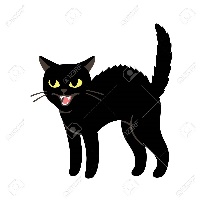 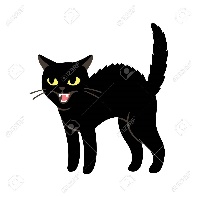 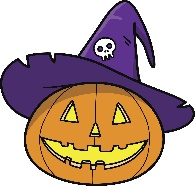 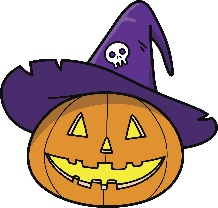   Sunday, Oct. 22, 20232:00PM                at the Town Park 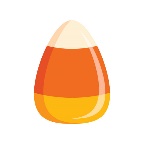 Candy RainSponsored by Norman “Jay” JonesSussex County Clerk of the Peace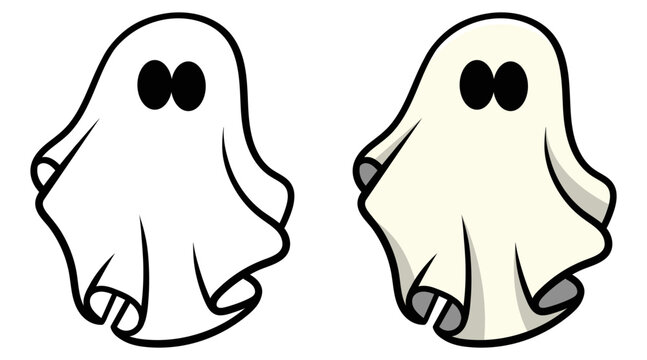 Followed by a Costume Judging Contest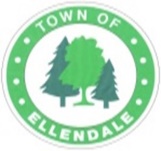      Sponsored by the Town of Ellendale             Open to all children pre-school through high school